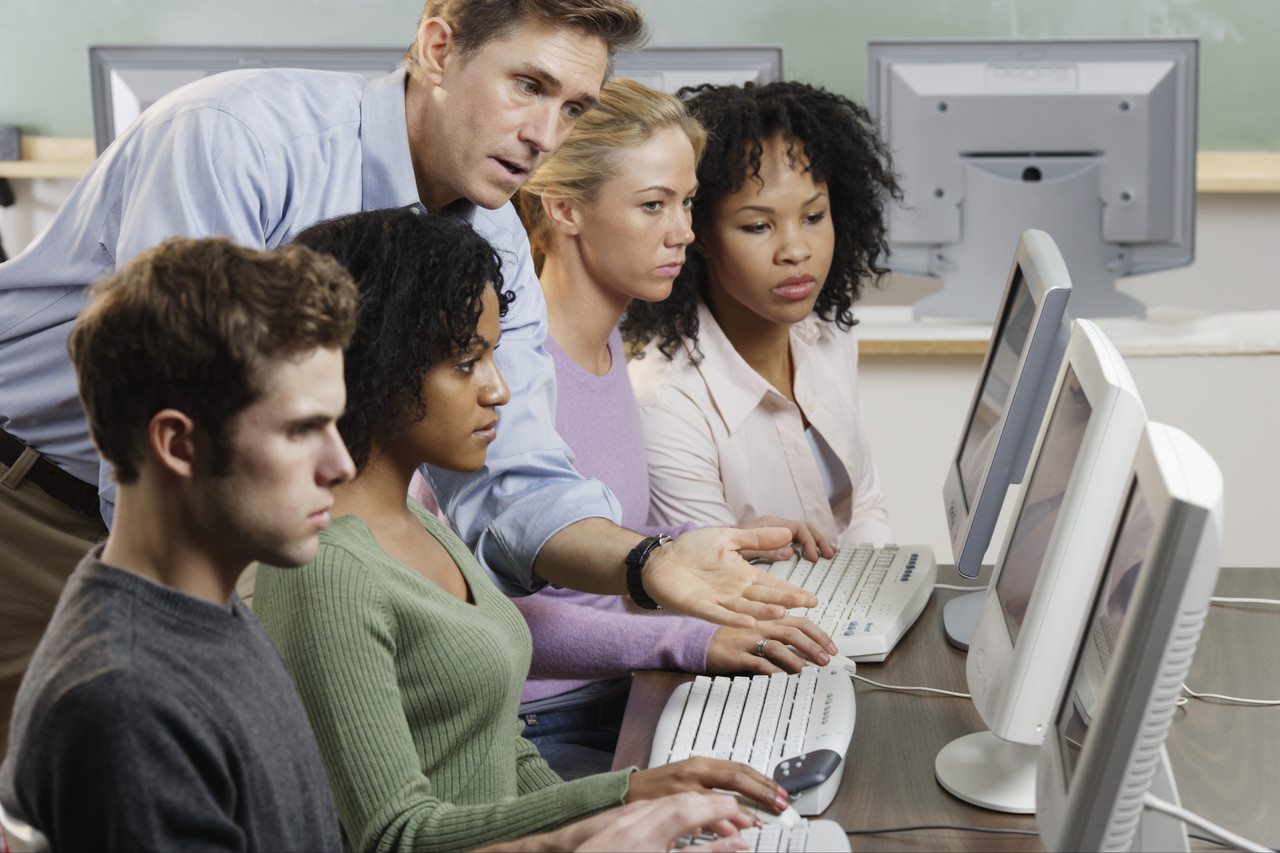 Weebly Introduction (5 minutes)Create an Account (10 minutes)Basic Features of Weebly Exploration (25 minutes)Weebly Blog (5 minutes)Weebly use in the Classroom (10 minutes)Workshop Evaluation-Take Survey (5 minutes) Notes: